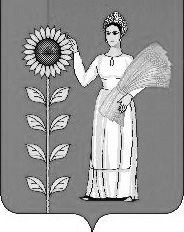 ПОСТАНОВЛЕНИЕАДМИНИСТРАЦИИ СЕЛЬСКОГО ПОСЕЛЕНИЯВЕРХНЕМАТРЁНСКИЙ СЕЛЬСОВЕТ  ДОБРИНСКОГО МУНИЦИПАЛЬНОГО РАЙОНАЛИПЕЦКОЙ ОБЛАСТИ27.03.2020 г.              с.Верхняя Матренка                                         № 17О мерах по профилактике природных пожарови подготовке к пожароопасному периоду в 2020 годуВ целях обеспечения безопасности населенных пунктов в пожароопасный период,  в  соответствии с Федеральными Законами РФ от 06.10.. № 131-ФЗ «Об общих принципах организации местного самоуправления в Российской Федерации», от 21.12.1994 года №-68 ФЗ «О защите населения и территорий от чрезвычайных ситуаций природного и техногенного характера», от 21.12.1994 года № 69-ФЗ «О пожарной безопасности», руководствуясь Уставом сельского поселения Верхнематренский сельсовет, администрация сельского поселения  ПОСТАНОВЛЯЕТ:1. Утвердить план мероприятий по обеспечению населенных пунктов, лесных массивов от природных пожаров в пожароопасный период (приложение №1)2. Утвердить план привлечения сил и средств на тушение пожаров и аварийно-спасательных работ на территории сельского поселения Верхнематренский сельсовет (приложение № 2)3. Список должностных лиц администрации сельского поселения и п/у им. Фрунзе ООО «Добрыня», которые информируются о возникновении пожара (приложение № 3)4.  Перечень предприятий, чья техника подлежит приспособлению для целей пожаротушения (приложение № 4)5. Рекомендовать руководителю п/у им. Фрунзе ООО «Добрыня» Крутских В.М. -предусмотреть проведение предупредительных противопожарных мероприятий по защите лесных полос и лесонасаждений,-ввести разрешительную систему на проведение сварочных работ и других огневых работ вне специально отведенного  для этого мест,-содержать в постоянной готовности на случай возникновения пожара и оказания помощи пожарным подразделениям при ликвидации чрезвычайных ситуаций поливочную технику (трактора, прицепные ёмкости для воды, пожарные мотопомпы)6. Главе сельского поселения Жаворонковой Н.В. -обеспечить содержание в исправном состоянии систем и средств противопожарной защиты, включая первичные средства пожаротушения, не допускать их использование не по назначению, обеспечить готовность добровольной пожарной охраны.-привести в надлежащее состояние противопожарное оборудование, пожарные гидранты, подъезды к пожарному водоёму у МБОУ СОШ с. В. Матренка, к открытому водоёму  в с.В. Матренка- ограничить массовый въезд на транспорте и пребывание граждан в лесонасаждениях поселения.- довести до руководителей организаций, предприятий и граждан в населённых пунктах, что за невыполнение данного постановления в случае нарушения требований пожарной безопасности штрафные санкции по статье 20.4 ч.2 КоАПРФ увеличиваются в два раза.7. Во время пожароопасного периода  рекомендовать  населению воздержаться от посещения лесонасаждений, разведения костров, поджигания сухой травы, мусора. 8.Контроль за исполнением данного постановления оставляю за собой.Глава администрации сельского поселенияВерхнематренский сельсовет                                            Н.В.Жаворонкова                                                                                  Приложение № 1                                                                 к постановлению главы администрации                                                                 от 27.03.2020 г. № 17ПЛАНмероприятий по обеспечению безопасности  населенных пунктов, лесных  массивов от природных пожаров в пожароопасный период 2020 года.                                                                        Приложение № 2                                                                 к постановлению главы администрации                                                                 от 27.03.2020 г. № 17ПЛАНПРИВЛЕЧЕНИЯ СИЛ И СРЕДСТВ НА ТУШЕНИЕ ПОЖАРОВ И АВАРИЙНО-СПАСАТЕЛЬНЫХ РАБОТ НА ТЕРРИТОРИИ СЕЛЬСКОГО ПОСЕЛЕНИЯ ВЕРХНЕМАТРЕНСКИЙ СЕЛЬСОВЕТ                                                                                      Приложение № 3                                                           к постановлению главы администрации                                                             от 27.03.2020 г. № 17СПИСОКдолжностных лиц администрации сельского поселения и п/у им.Фрунзе ООО «Добрыня», которые информируются о возникновении пожара1.Глава администрации сельского поселения Жаворонкова Н.В.2. Старший специалист администрации сельского поселения 1 разряда Матушкина Е.В.3. Управляющий п/у им.Фрунзе ООО «Добрыня» Крутских В.М.4. Ст.инженер п/у им.Фрунзе ООО «Добрыня» Фадин Н.В.5.Ст.агроном п/у им.Фрунзе ООО «Добрыня» Злобин А.И.6.Личный состав ОПСП с.Ср.Матренка и с.Березнеговатка7.УУМ Бодров В.В.8. ЕДДС Добринского муниципального района                                                                                    Приложение № 4                                                          к постановлению главы администрации                                                             от 27.03.2020 г. № 17ПЕРЕЧЕНЬпредприятий,  чья техника подлежит приспособлению для целей пожаротушения и аварийно-спасательных работ№п/пНаименование мероприятийДатавыполненияОтветственные за выполнение1Для борьбы с природными пожарами предусмотреть создание на территории  сельского поселения мобильного отряда из числа нештатных аварийно-спасательных формированийС наступлением пожароопасного периодаГлава сельского поселения2При наступлении  пожароопасного периода предусмотреть своевременное введение особого противопожарного режима. При необходимостиГлава сельского поселения3Организовать постоянный мониторинг пожарной обстановки и обеспечить устойчивое взаимодействие между службами оперативного реагированияпостоянноГлава сельского поселения4Провести проверку состояния комплекса мер противопожарной защиты населенных пунктовиюльГлава сельского поселения5Обеспечить систематическое информирование населения  по вопросам соблюдения правил пожарной безопасности, алгоритму действий при возникновении природного пожара.в период пожароопасного периодаГлава сельского поселенияНаименование населенного пунктаДислокация пожарных подразделенийтелефонРасстояние(км)Количество сил и средств)ОПСП с.Ср.МатренкаС.Средняя Матренка, ул.Зелёная, 16а34-3-17101-АЦОПСП с.БерезнеговаткаС.БерезнеговаткаУл.Молодёжная,1831-2-01101-АЦП.Добринка18-ПЧ п.ДобринкаУл.Дачная,5012-11-71322-АЦДобровольная пожарная дружина сельского поселенияС.В.Матрёнка3-33-667 чел.п/у им. Фрунзе ООО «Добрыня»С.В.МатрёнкаУл.Центральная,33-33-181- МТЗ-821- КАМАЗ3-Кейс№Техника, подлежащая приспособлениюСрок приспособления техникиПринадлежность техники1МТЗ-82 бочка ВР-33 часап/у им.Фрунзе ООО «Добрыня»2КАМАЗ  водовоз3 часап/у им.Фрунзе ООО «Добрыня»3Кейс с плугом3 часап/у им.Фрунзе ООО «Добрыня»4Кейс с плугом3 часап/у им.Фрунзе ООО «Добрыня»5Кейс с плугом3 часап/у им.Фрунзе ООО «Добрыня»6Бульдозер3 часап/у им.Фрунзе ООО «Добрыня»7МотопомпаАдминистрация сельского поселения Верхнематренский сельсовет